Председателю	общественного объединения		«Белорусская федерация конного спорта» Дражину Сергею Михайловичуот 	ЗАЯВЛЕНИЕ НА ПРЕДОСТАВЛЕНИЕ УСЛУГЯ 	,(Ф И О, дата рождения)проживающий (ая) по адресу  	 	,контактный телефон 	, паспорт 		(серия, номер, дата выдачи, кем выдан, личный номер)прошу предоставить мне услугу по:Необходимые документы об оплате прилагаются.(дата)	(подпись)	( Ф И О)  чипированию лошади;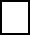   оформлениюлицензии на год;  национальнойрегистрации всадника;  национальной регистрации лошади;  оформлению лицензии на месяц;  международной регистрации всадника.  международной регистрации лошади;